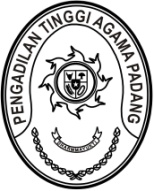 PENGADILAN TINGGI AGAMA PADANGKEPUTUSAN KETUA PENGADILAN TINGGI AGAMA PADANGNOMOR : W3-A/1321/KP.04.6/5/2021TENTANG PENUNJUKAN MENTOR PESERTA PELATIHAN DASAR CALON PEGAWAI NEGERI SIPIL (CPNS) MAHKAMAH AGUNG RI TAHUN 2021KETUA PENGADILAN TINGGI AGAMA PADANGMenimbang	:	a.	bahwa berdasarkan surat Kepala Badan Litbang Diklat Hukum dan Peradilan Mahkamah Agung RI Nomor 342/Bld/S/3/2021 tanggal 12 Maret 2021 perihal Pemanggilan Peserta Latsar CPNS Distance Learning Melalui 
E-learning Gelombang I Golongan III Angkatan XII Tahun 2021, saudari Novia Mayasari, S.E. CPNS pada Pengadilan Tinggi Agama Padang ditujuk sebagai sebagai salah satu peserta pelatihan;bahwa demi kelancaran pelaksanaan kegiatan pelatihan dasar CPNS dipandang perlu menunjuk mentor;bahwa berdasarkan pertimbangan huruf a dan b perlu menetapkan Keputusan Ketua Pengadilan Tinggi Agama Padang tentang Penunjukan Mentor Peserta Pelatihan Dasar Calon Pegawai Negeri Sipil (CPNS) Mahkamah Agung RI Tahun 2021; Mengingat 	:	1.	Undang-Undang Nomor 3 Tahun 2009 tentang Perubahan Kedua atas Undang-Undang Nomor 14 Tahun 1985 tentang Mahkamah Agung;Undang-Undang Nomor 50 Tahun 2009 tentang Perubahan Kedua atas Undang-Undang  Nomor 7 Tahun 1989 tentang Peradilan Agama;Peraturan Lembaga Administrasi Negara (LAN) Nomor 1 Tahun 2021 tentang Pelatihan Dasar Calon Pegawai Negeri Sipil; M E M U T U S K A NMenetapkan	:	KEPUTUSAN KETUA PENGADILAN TINGGI AGAMA PADANG TENTANG PENUNJUKAN MENTOR PELATIHAN DASAR CALON PEGAWAI NEGERI SIPIL (CPNS) MAHKAMAH AGUNG RI TAHUN 2021.KESATU 	:	Menunjuk saudara Mukhlis, S.H. NIP. 197302242003121002 Pangkat/Gol.: Pembina (IV/a), Jabatan Kepala Bagian Umum dan Keuangan sebagai Mentor peserta Pelatihan Dasar CPNS Gelombang I Golongan III Angkatan XII Tahun 2021 atas nama Novia Mayasari, S.E.;KEDUA	:	Keputusan ini mulai berlaku sejak tanggal ditetapkan dengan ketentuan apabila terdapat kesalahan dan kekeliruan, akan diadakan perbaikan dan perubahan sebagaimana mestinya.Ditetapkan di Padangpada tanggal 4 Mei 2021KETUA PENGADILAN TINGGI AGAMAPADANG,Drs. H. ZEIN AHSAN, M.H.NIP. 195508261982031004Tembusan disampaikan kepada Yth.Kepala Badan Litbang Diklat Hukum dan Peradilan Mahkamah Agung RI;